Magvas projektTrosztmér KláraMóri Dr. Zimmermann Ágoston Magyar-Angol Két Tanítási Nyelvű Általános Iskolazsákban lévő magokról tapogatással állapítjuk meg, hogy mifélemagokat csíráztatunk az osztályban a szendvicsünk ízesítésére (pl. retek, zsázsa, búza stb)illatos magokból illatzsákot készítünkmagvas recepteket gyűjtünk (lehetőség szerint el is készítünk belőlük egyet)a magok élettani hatásáról gyűjtünk információkatbeszélünk az allergiát okozó magokról (pl. dió, mogyoró)ehető, ehetetlen, mérgező magok szókincsbővítés:magvas gondolat, írmagja sem marad, magva szakad, megmaradt magnak, az igazság magva, magtalan, maglúd (szaporításra nevelt lúd), városmag, magágy (a vetésre előkészített talaj), magvaválójátékok, alkotások magokból (képek, mandalák stb.)csak néhány honlap: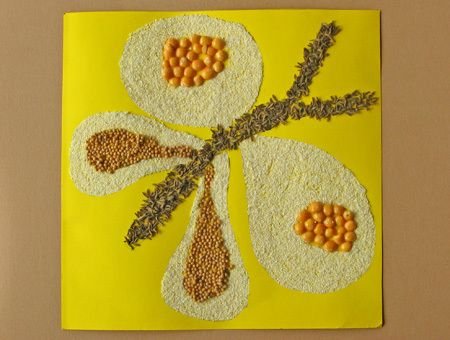 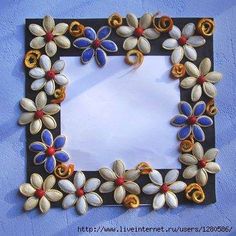 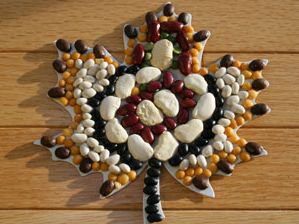                pinterest.com                                       pinterest.com                     www.nagyszuloklapja.hu/Játékok kukoricával:https://jatsszunk-egyutt.hu/kukorica/ Kertészkedés:https://jatsszunk-egyutt.hu/kertesz-leszek/ Játékok, lábtorna:https://jatsszunk-egyutt.hu/jatekok-a-dioval/ Dióval:http://papasmamasmagazin.hu/gyerek/gyerek-3-6-ev/gyerekfejlodes-2/dios-mondokak-ugyesito-jatekok-dioval-bolcsodes-es-ovodas-gyerekeknek/ https://skillo.hu/jatek-dioval-mogyoroval-gesztenyevel/ 